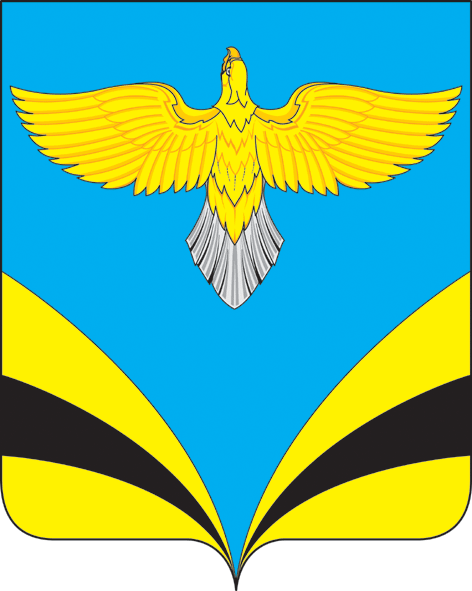            АДМИНИСТРАЦИЯ                                                сельского поселения Екатериновкамуниципального района Безенчукский           Самарской области             ПОСТАНОВЛЕНИЕ     от 03 августа  2018 года № 55             с. Екатериновка     О внесении изменений в административный регламент по предоставлению муниципальной услуги «Совершение нотариальных действий Главой и (или) специально уполномоченным должностным лицом Администрации сельского поселения Екатериновка муниципального района Безенчукский Самарской области», утвержденный Постановлением Администрации сельского поселения Екатериновка муниципального района Безенчукский Самарской области от 07.11.2017 г. № 69      В соответствии с Федеральным законом от 27.07.2010 г. № 210-ФЗ «Об организации предоставления государственных и муниципальных услуг», руководствуясь  Уставом сельского поселения Екатериновка муниципального района Безенчукский Самарской областиПОСТАНОВЛЯЮ:Внести в Административный регламент по предоставлению муниципальной услуги  «Совершение нотариальных действий Главой и (или) специально уполномоченным должностным лицом Администрации сельского поселения Екатериновка муниципального района Безенчукский Самарской области» следующие изменения:- в разделе 2 Регламента «Стандарт предоставления муниципальной услуги»  п.2.12.  изложить в следующей редакции:«Исчерпывающий перечень оснований для приостановления муниципальной услуги или отказа в предоставлении муниципальной услуги».Основания для приостановления предоставления муниципальной услуги отсутствуют.- в разделе 2 Регламента  «Стандарт предоставления муниципальной услуги»  п.2.13.  дополнить абзацем  следующего содержания:   «В случае внесения изменений в выданный по результатам предоставления муниципальной услуги документ, направленных на исправление ошибок, допущенных по вине органа и (или) должностного лица, многофункционального центра и (или) работника многофункционального центра, плата с заявителя не взимается»;  - раздел 5. Регламента «Досудебный (внесудебный) порядок обжалования решений и действий (бездействия) органа, предоставляющего муниципальную услугу, а также должностных лиц, муниципальных служащих» название главы изложить в следующей редакции:        «Досудебный (внесудебный) порядок обжалования решений и действий (бездействия) органа, предоставляющего муниципальную услугу, многофункционального центра, организаций, а также их должностных лиц, государственных или муниципальных служащих, работников"; -  в разделе 5. Регламента  п.5.2. изложить в следующей редакции:    «Жалоба подается в письменной форме на бумажном носителе, в электронной форме в орган, предоставляющий муниципальную услугу, многофункциональный центр либо в соответствующий орган государственной власти (орган местного самоуправления) публично-правового образования, являющийся учредителем многофункционального центра (далее - учредитель многофункционального центра), а также в организации. Жалобы на решения и действия (бездействие) руководителя органа, предоставляющего муниципальную услугу, подаются в вышестоящий орган (при его наличии) либо в случае его отсутствия рассматриваются непосредственно руководителем органа, предоставляющего муниципальную услугу. Жалобы на решения и действия (бездействие) работников организаций, подаются руководителям этих организаций";- в разделе 5. Регламента  п.5.4. изложить в следующей редакции:« Жалоба, поступившая в орган, предоставляющий муниципальную услугу, многофункциональный центр, учредителю многофункционального центра, в организации, предусмотренные частью 1.1 статьи 16 настоящего Федерального закона, либо вышестоящий орган (при его наличии), подлежит рассмотрению в течение пятнадцати рабочих дней со дня ее регистрации, а в случае обжалования отказа органа, предоставляющего муниципальную услугу, многофункционального центра, организаций, предусмотренных частью 1.1 статьи 16 настоящего Федерального закона, в приеме документов у заявителя либо в исправлении допущенных опечаток и ошибок или в случае обжалования нарушения установленного срока таких исправлений - в течение пяти рабочих дней со дня ее регистрации.";- в разделе 5. Регламента  п.5.5. изложить в следующей редакции:По результатам рассмотрения жалобы принимается одно из следующих решений:    1) жалоба удовлетворяется, в том числе в форме отмены принятого решения, исправления допущенных опечаток и ошибок в выданных в результате предоставления муниципальной услуги документах, возврата заявителю денежных средств, взимание которых не предусмотрено нормативными правовыми актами Российской Федерации, нормативными правовыми актами субъектов Российской Федерации, муниципальными правовыми актами;     2) в удовлетворении жалобы отказывается.Опубликовать настоящее Постановление в газете «Вестник сельского поселения Екатериновка», разместить на официальном сайте  Администрации сельского поселения  Екатериновка в сети Интернет.Контроль за исполнением данного постановления оставляю за собойИ.о.Главы сельского  поселенияЕкатериновка                                                        А.А.Курышев     О.В.Вержаковская     8(846) 76  31 459